Temat: W świecie Ani z Zielonego WzgórzaInformacje na temat życia i twórczości Lucy Maud Montgomery:Lucy Maud Montgomery żyła w latach 1874–1942. Była kanadyjską powieściopisarką, autorką wielu książek dla młodzieży. Najbardziej znany spośród nich jest cykl powieści o Ani Shirley.Autorka urodziła się w Clifton na Wyspie Księcia Edwarda. Gdy miała niespełna dwa lata, zmarła jej matka. Maud spędziła dzieciństwo w domu dziadków, którzy za zgodą ojca adoptowali wnuczkę. Studiowała pedagogikę i literaturę. Po ukończeniu nauki przez pewien czas była dziennikarką. W 1902 roku powróciła do domu babci i rozpoczęła pracęw urzędzie pocztowym. Pisała także wiersze i nowele. Wysyłała je do różnych czasopism, jednak bez większego powodzenia. W 1911 roku wyszła za mąż i przeniosła się do Ontario. Tam zajmowała się pracą społeczną i kontynuowała twórczość  literacką.
Obejrzyj prezentację. Link poniżej. https://slideplayer.pl/slide/827214/Pozwiedzaj. 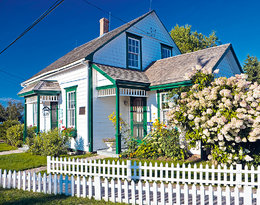 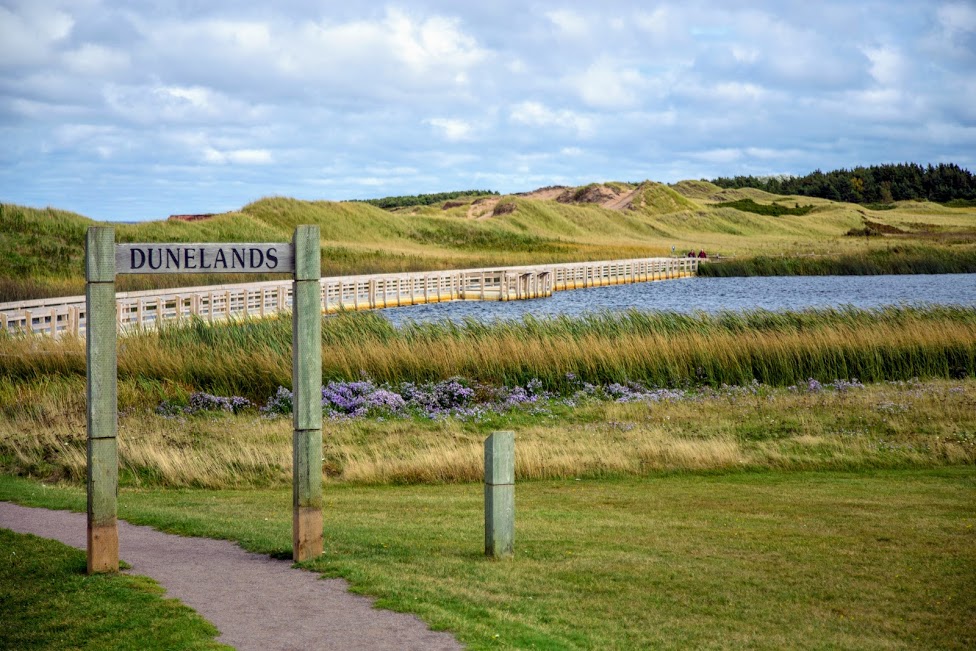 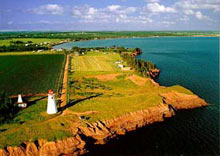 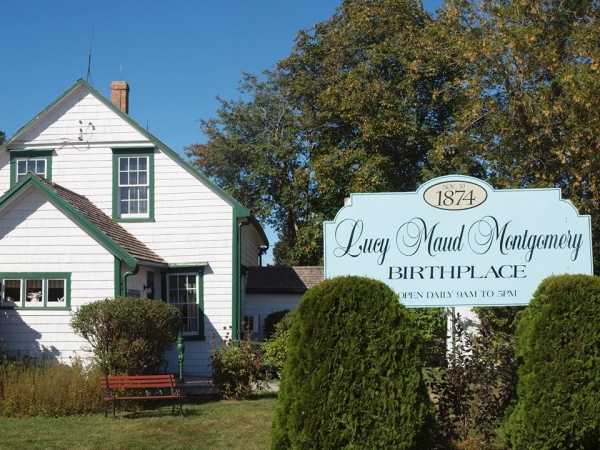 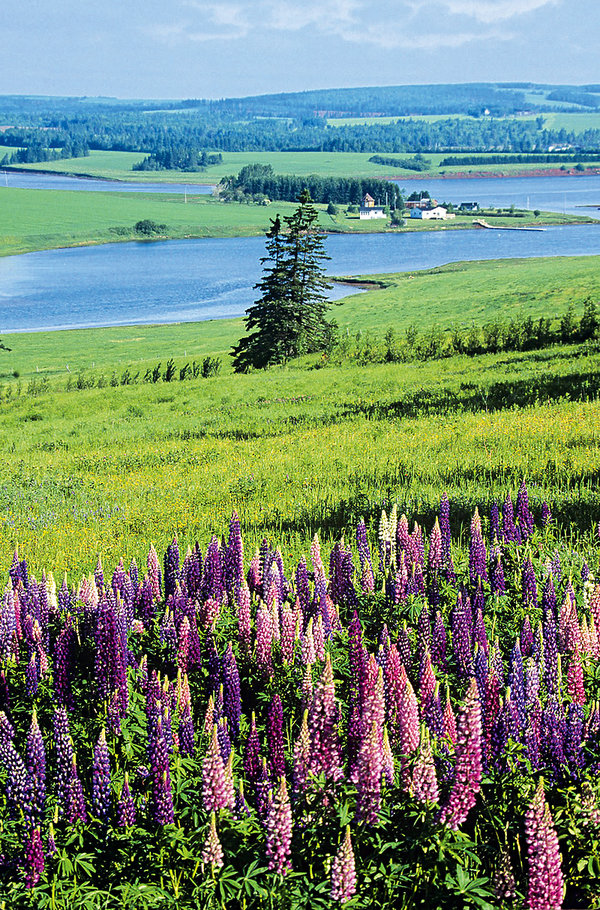 Wypisz do zeszytu informacje o elementach świata przedstawionego:Czas akcjiMiejsce akcjiBohaterowie: pierwszoplanowi i drugoplanowi